                               Аппликация На тему : ,,Подарок  маме на 8 Марта,,.                     ,,Ваза с цветами,, Цель: показать малышам иллюстрацию с изображением аппликации: ваза с цветами.  Продолжать учить наклеивать цветные силуэты на лист бумаги.  Вызывать интерес к аппликации.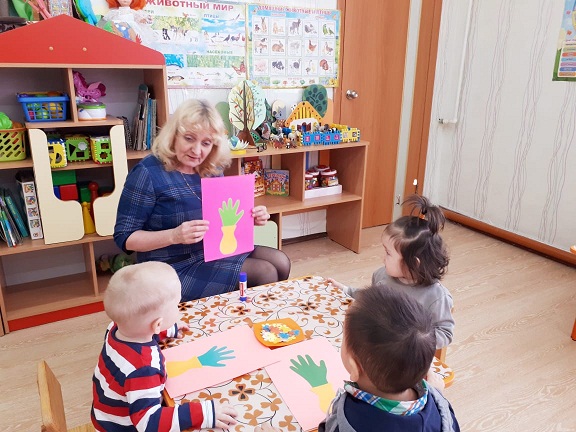 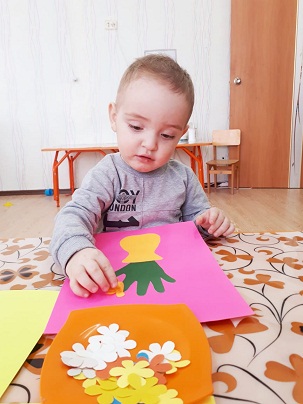 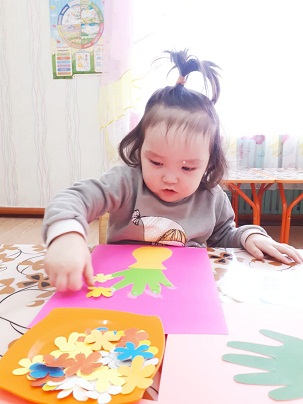 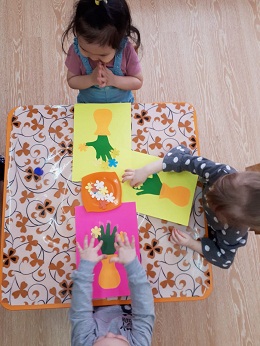 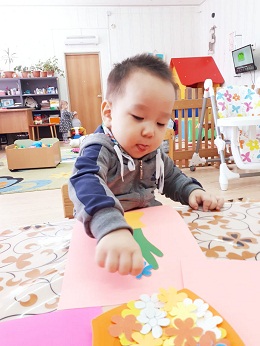 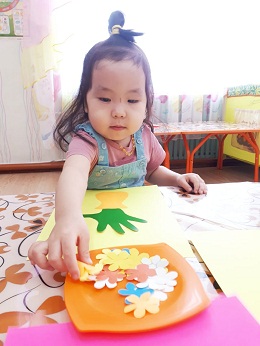 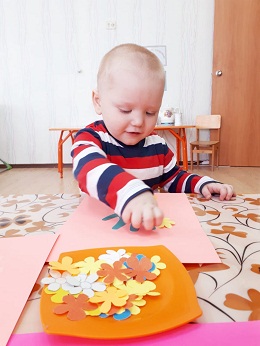 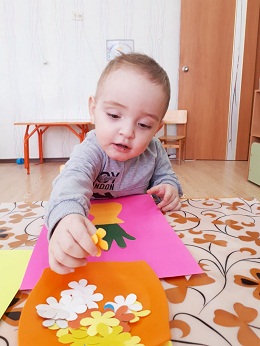 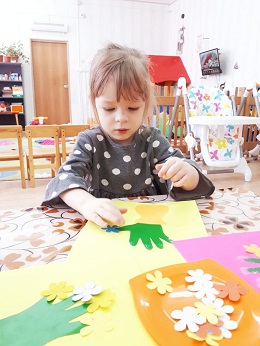 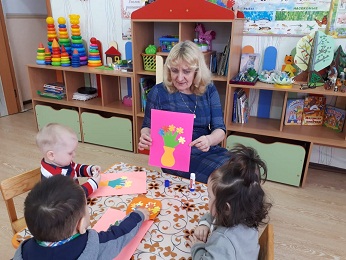 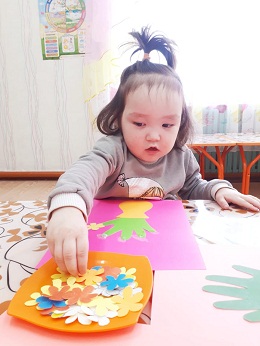 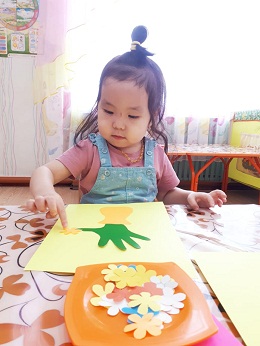 Воспитатель: Довбуш В.Г.14 марта 2022 года.